RA position snapshotRequirements: Have and keep a 2.5 cumulative grade point averageHave completed at least 1 year as a full-time enrolled student at Messiah College by the beginning of RA trainingMaintain communication with your RD when you plan to be off-campus overnight (especially on weekends)DailyConnect with your residents (knock on doors, say hello, have intentional connections, support resident activities)Specific attention given to connecting with students in need and student from under-represented backgroundsRole model a commitment to Messiah College standards, healthy relationships and respect for others.Communicate (check RA box, voice mail and email daily and make timely responses)Proactively respond to situations on your floor/hall (relational concerns, roommate tension, potential safety, maintenance and policy concerns)Care for yourself – do what you need to do to maintain your health (spiritual, physical, emotional, etc.)Maintain common spaces (floor lounge/kitchen, study rooms, hallways, etc.)Other responsibilities as requested by your Residence Director, Director of Residence Life and/or Director of Housing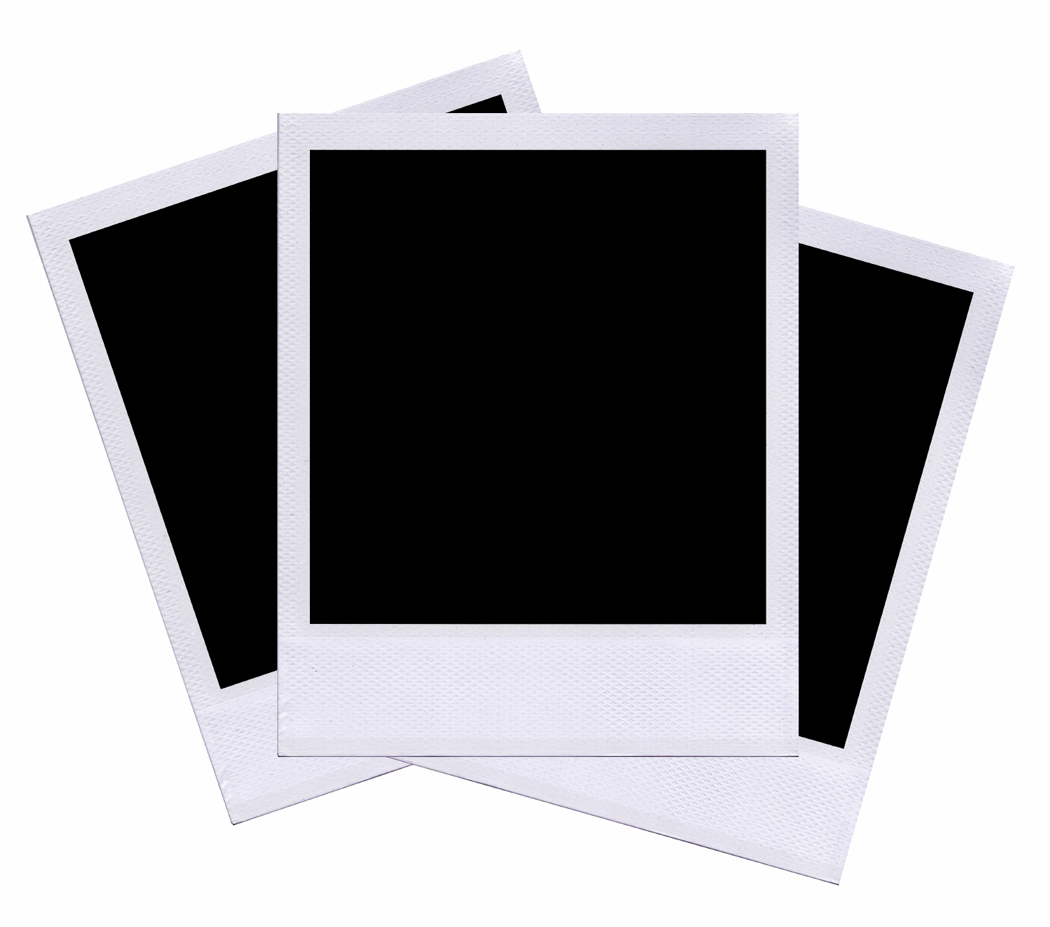 WeeklyConnect with your Co-RA and/or your staff membersAttend staff meetings Attend 1:1s with your RDIn Building ResponsibilitiesTurn in completed paperwork (as per your RD expectations)MonthlyMaintain and/or update passive programming (as outlined for you hall)Complete and turn in reports (i.e. - Intentional Connections, LT times, etc)Plan and implement floor/section programsFire Extinguisher checks and toilet paper distribution (for RAs in apartments only)SemesterlyWelcome new residents!Participate in all training activities (August training, J-term Training, all-RA meetings, Leadership Summit)Prepare housing inventory forms for new residentsWork hall opening (First year move in, key tables, greet residents)Work hall closings (check outs, storage, etc. at Christmas, Spring Break, May closing)Enroll in and attend the RA class (fall semester only)Complete performance review with your RDYearlyAttend staff retreatAttend Leadership  banquetComplete RD evaluationsParticipate in RA hiring process (i.e. – Carousel night)Share in break duty coverage as assignedAverage breakdown per week of RA position** Keep in mind this is an average representation over the course of the semester. Each week can look different.Job ResponsibilityDescriptionHoursMeetingsOne on One with RD, Staff Time3 hoursAdministrative DutiesClock/walk, maintaining floor, emails, RCI’s/ACI’s etc…2 hoursProgrammingPlanning, advertising, cleaning up2 hoursConnecting with ResidentsIntentional Connections, present on floor, Upper Class and First Year specific programs, lunch/dinner/coffee with residents etc..5-8 hoursTotal12-15 hours